Publicado en Barcelona el 24/10/2017 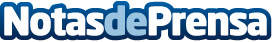 Las 5 claves para aceptar una herencia por Pages AdvocatsComo cuestión previa se ha de señalar que no se trata de una cuestión menor, ya que según estadísticas del Consejo General del Poder Judicial de 2016 y del Consejo General del Notariado, un 10% de las herencias se renuncian, siendo constante el incremento del porcentajeDatos de contacto:Pages AdvocatsDespacho de Abogados en BarcelonaNota de prensa publicada en: https://www.notasdeprensa.es/las-5-claves-para-aceptar-una-herencia-por Categorias: Derecho http://www.notasdeprensa.es